MAKALAH MANAJEMEN SUMBER DAYA MANUSIA (MSDM)TEAM BUILDING, TEAMWORK DAN PENGARUHNYA TERHADAP KINERJA INDIVIDU DAN ORGANISASI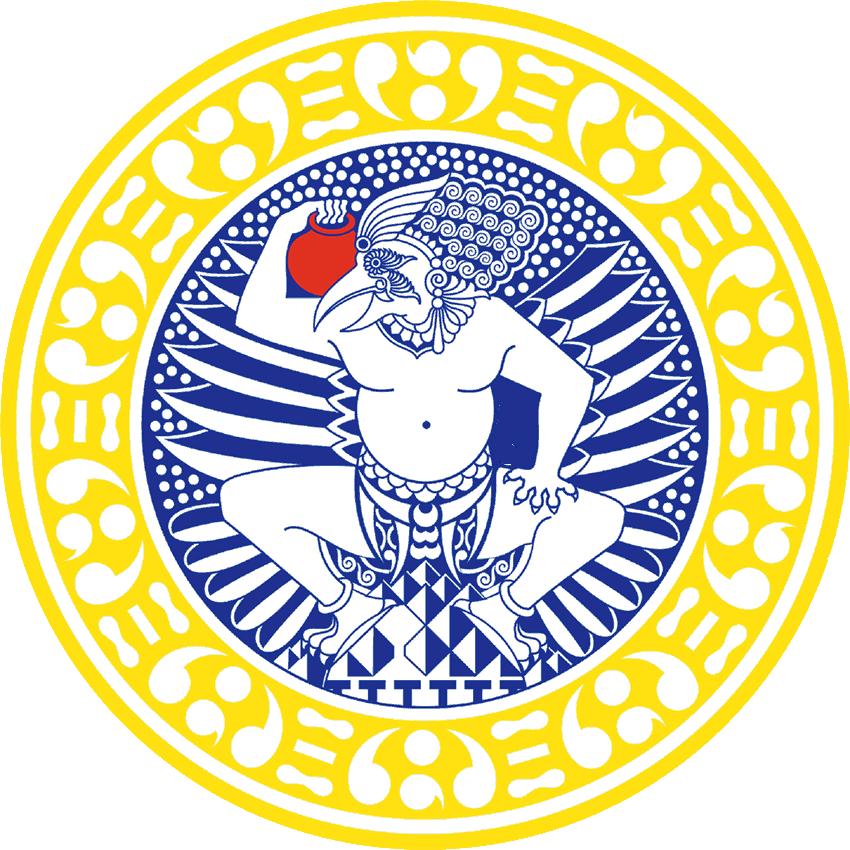 Oleh:KELMPOK 9 (IKMA 2011)Novi Dwi Ira Suryani	101111016Hermin Yulianti	101111017Mursyidul Ibad	101111040Annisa Nur Lutfiyah	101111045Fenty Ayu Rosmania	101111049Ratna A.H	101111062Ajrina Rantau  Larasati	101111091Faris Lazwar I	101111104Lisa Uktolseya	101111371FAKULTAS KESEHATAN MASYARAKATUNIVERSITAS AIRLANGGASURABAYA2013